МДОУ «Детский сад № 95»Консультация для родителей по теме: «Правила безопасного дорожного движения в зимний период»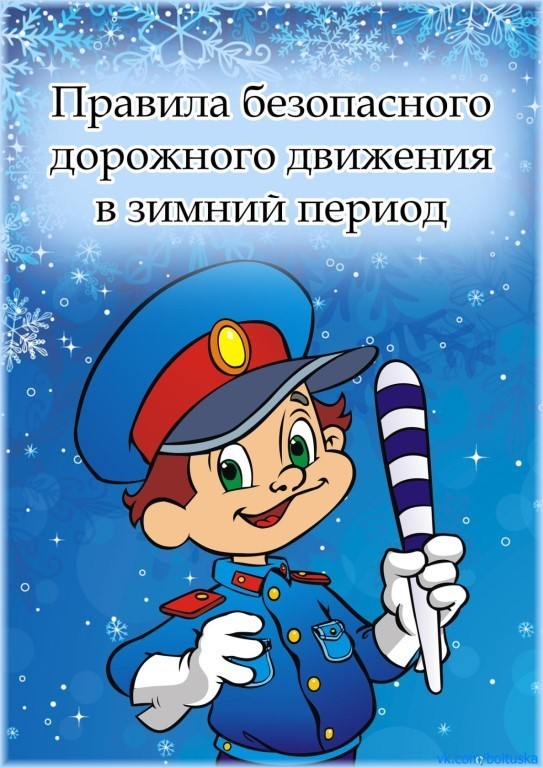 Подготовила воспитатель группы №3                                       Новикова В. Л.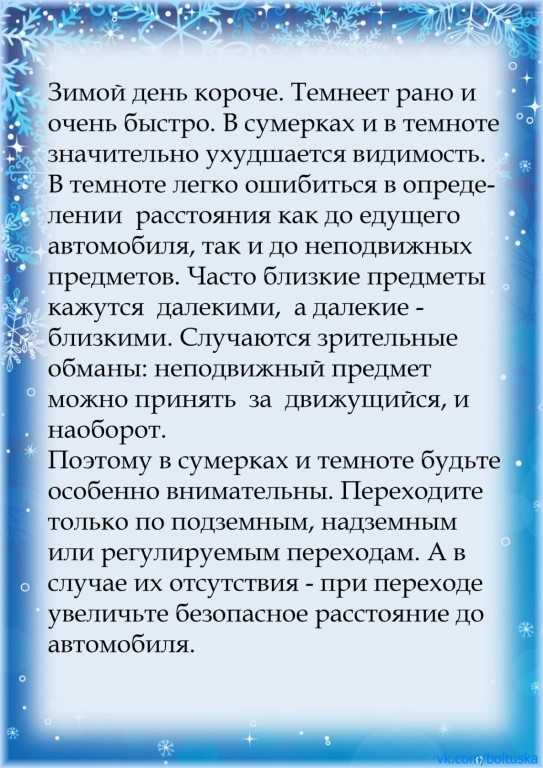 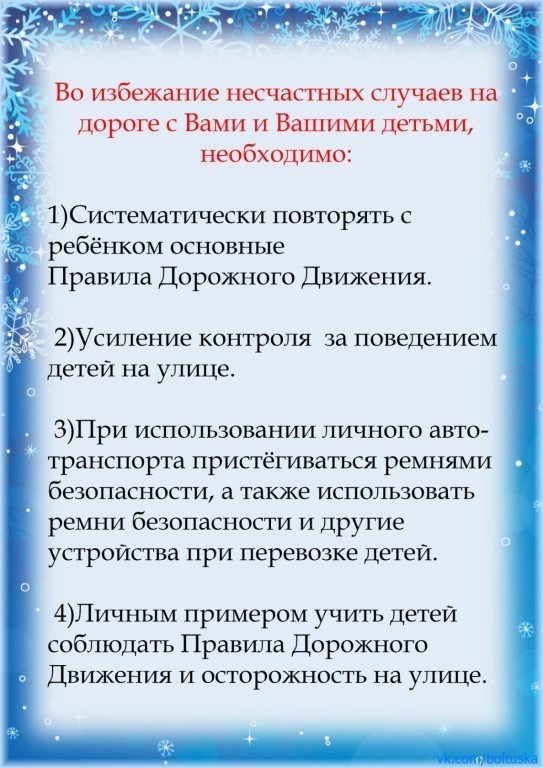 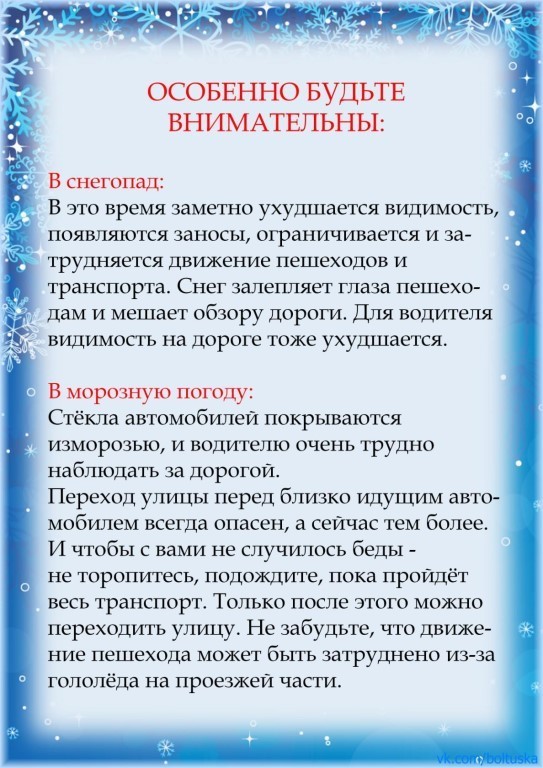 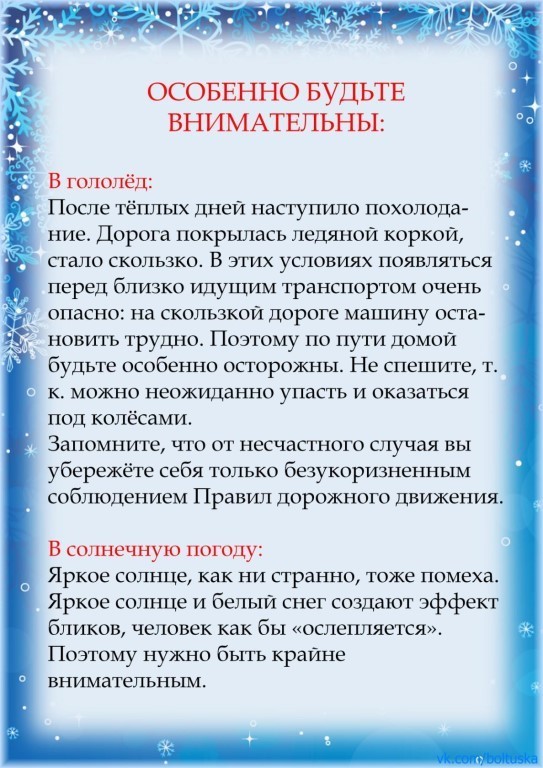 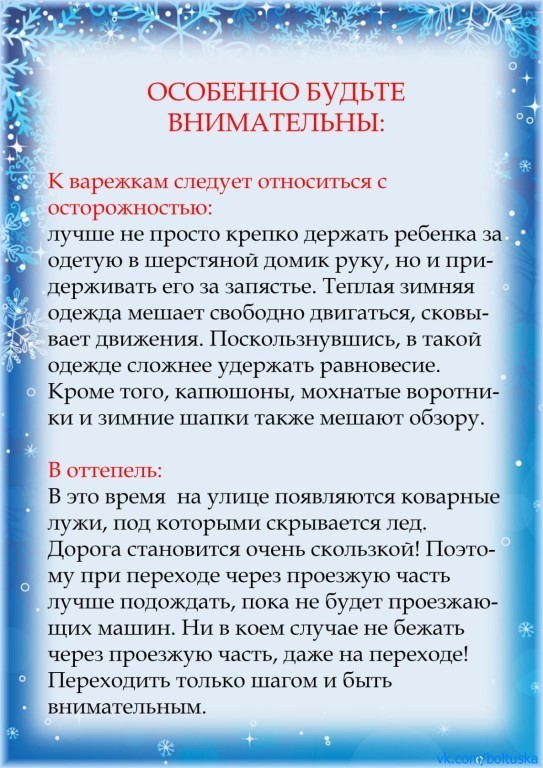 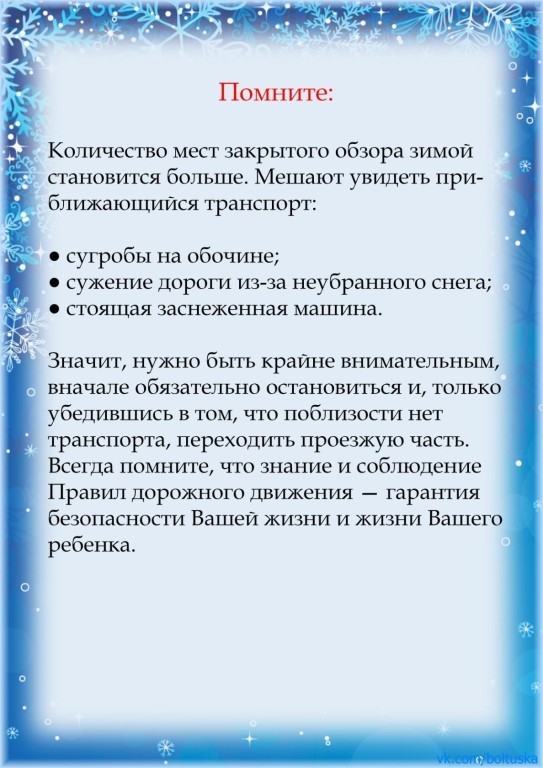 